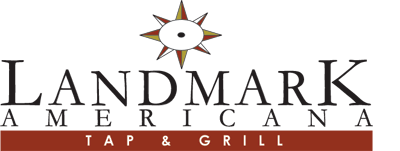 Sponsor: HBCU for Life Scholarship FundCause: HBCU College Scholarship FundraiserDate: Sunday, September 15, 2019Time: All day event (The HBCU for Life Committee will bedinning in from 4pm-8pm)Location: Landmark Americana-SJU2481 N. 54th St. Philadelphia, PA 19131Thank you for participating in the HBCU for Life fundraiser.  Landmark is giving 25% of your total check for our cause.  Please present this form to your server so we can make sure the appropriate funds are given for the cause.  (discounts and special pricing do not apply)Name: ______________________________Birthday:___/___/___ Email Address: ___________________________________________________